Düzce Üniversitesi E-posta Sisteminin
Android İşletim Sistemli Mobil Cihazlardan KullanımıAndroid e-posta uygulaması varsayılan olarak mobil cihazınızda mevcuttur. Eğer yoksa Google Play Store’dan indiriniz. Uygulamanın simgesi aşağıdadır.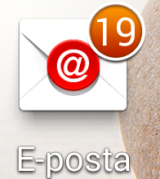 Uygulamayı başlatıp hesap ayarlarını açınız. Mevcut hesabınızın ayarlarını değiştirmek için “Hesap Ayarları”nı, yeni bir hesap eklemek için “Hesap Ekle” seçimini yapınız.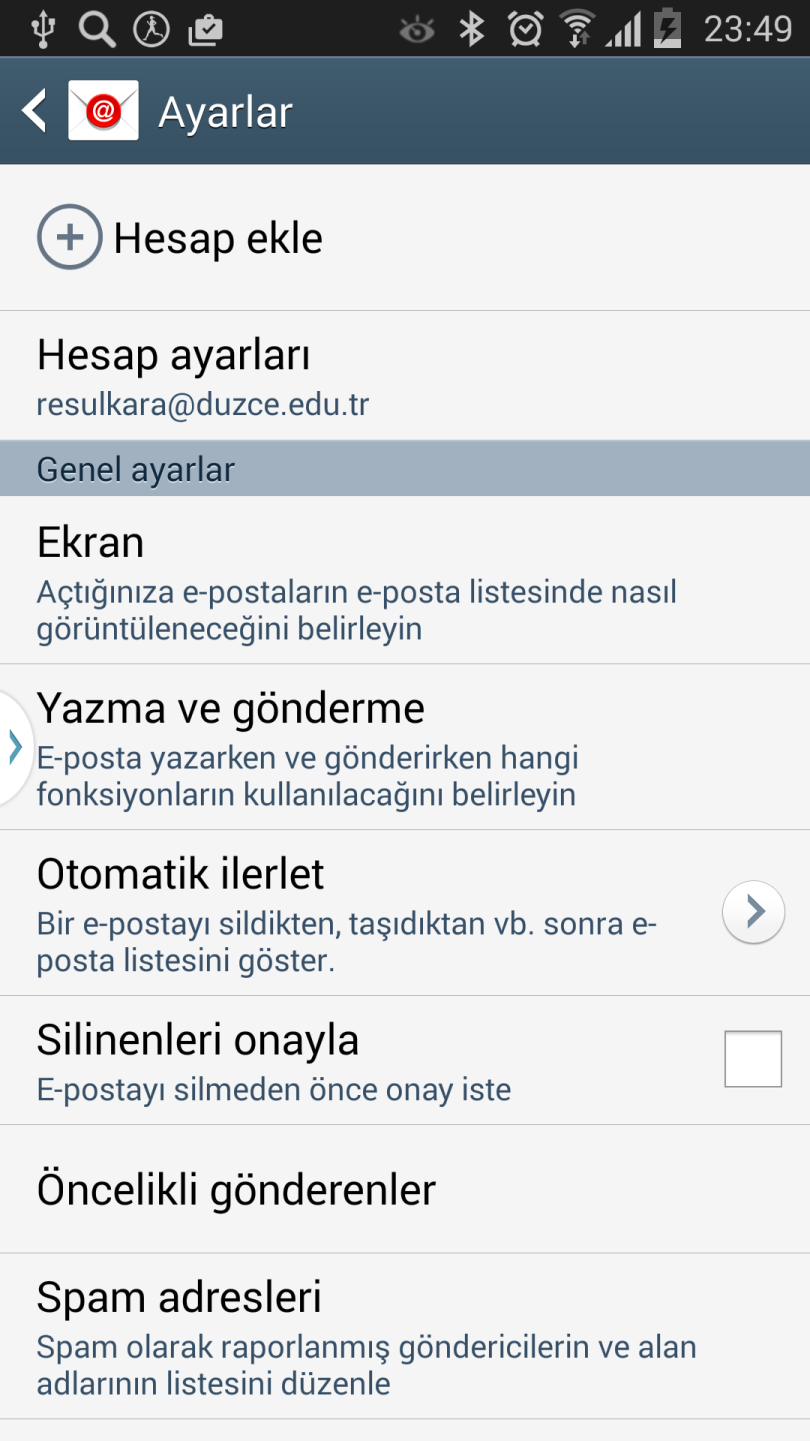 E-posta adresinizi ve şifrenizi aşağıdaki resimde olduğu gibi yazıp “Manuel Kurulum” seçimi yapınız. “İleri” düğmesini kullanmayınız.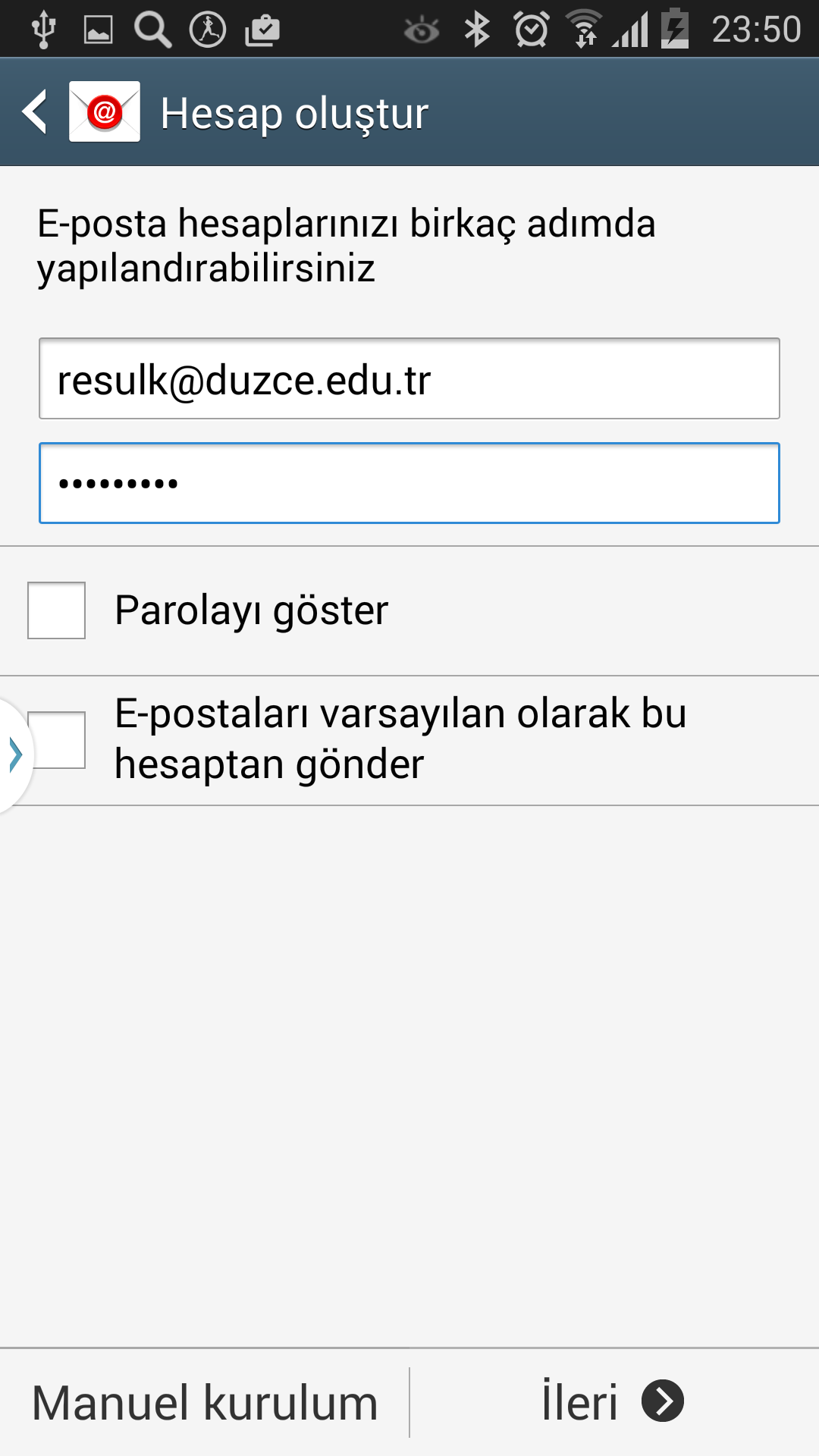 Sonraki adımda Ne tür Bir Hesap kısmından POP3’ü seçiniz.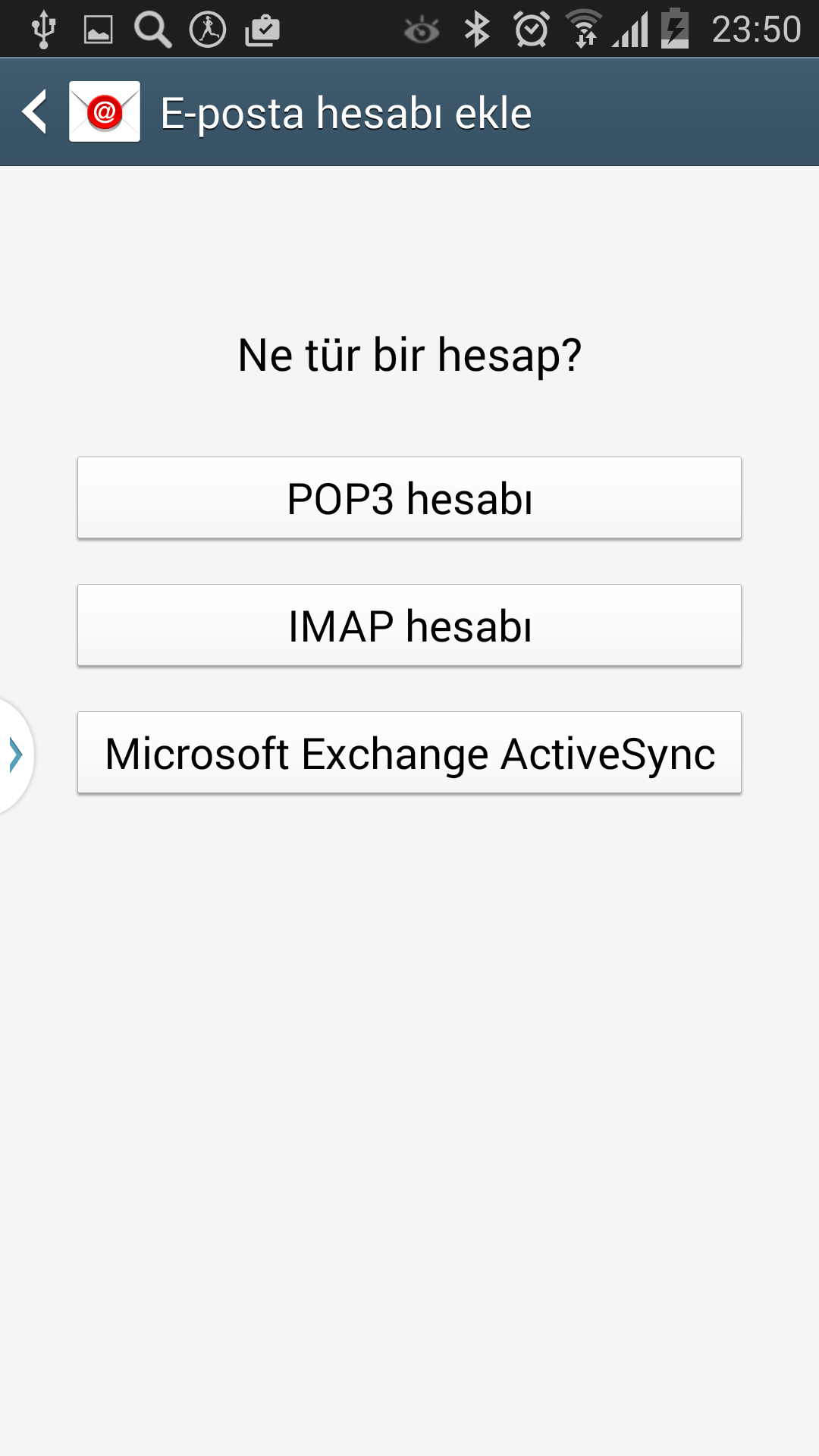 Gelen Sunucu Ayarları kısmında aşağıdaki resimdeki seçimleri yapınız ve İleri düğmesine basınız.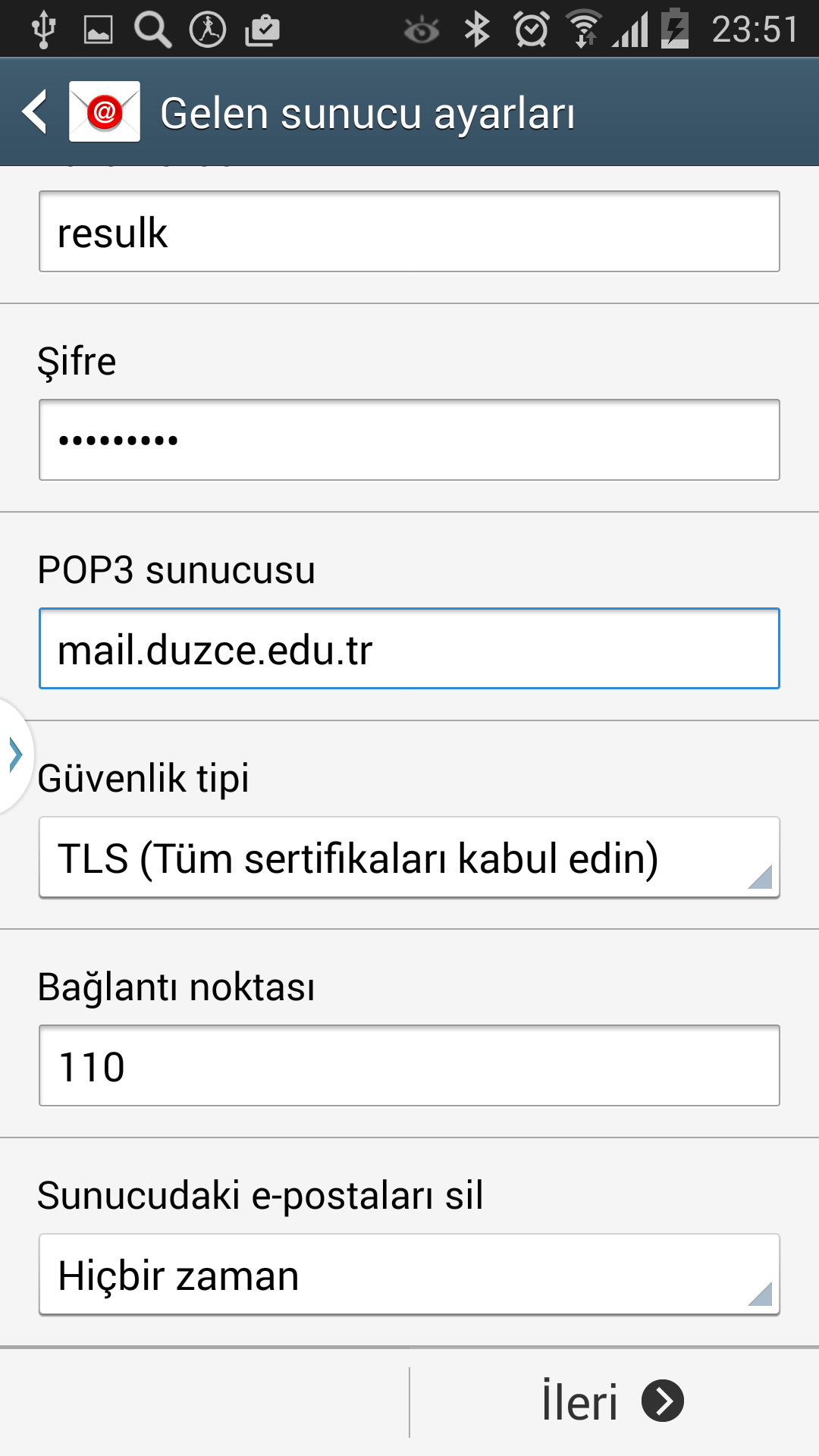 Giden e-posta sunucu ayarları penceresinde aşağıdaki resimdeki seçimleri yapıp İleri düğmesine basınız.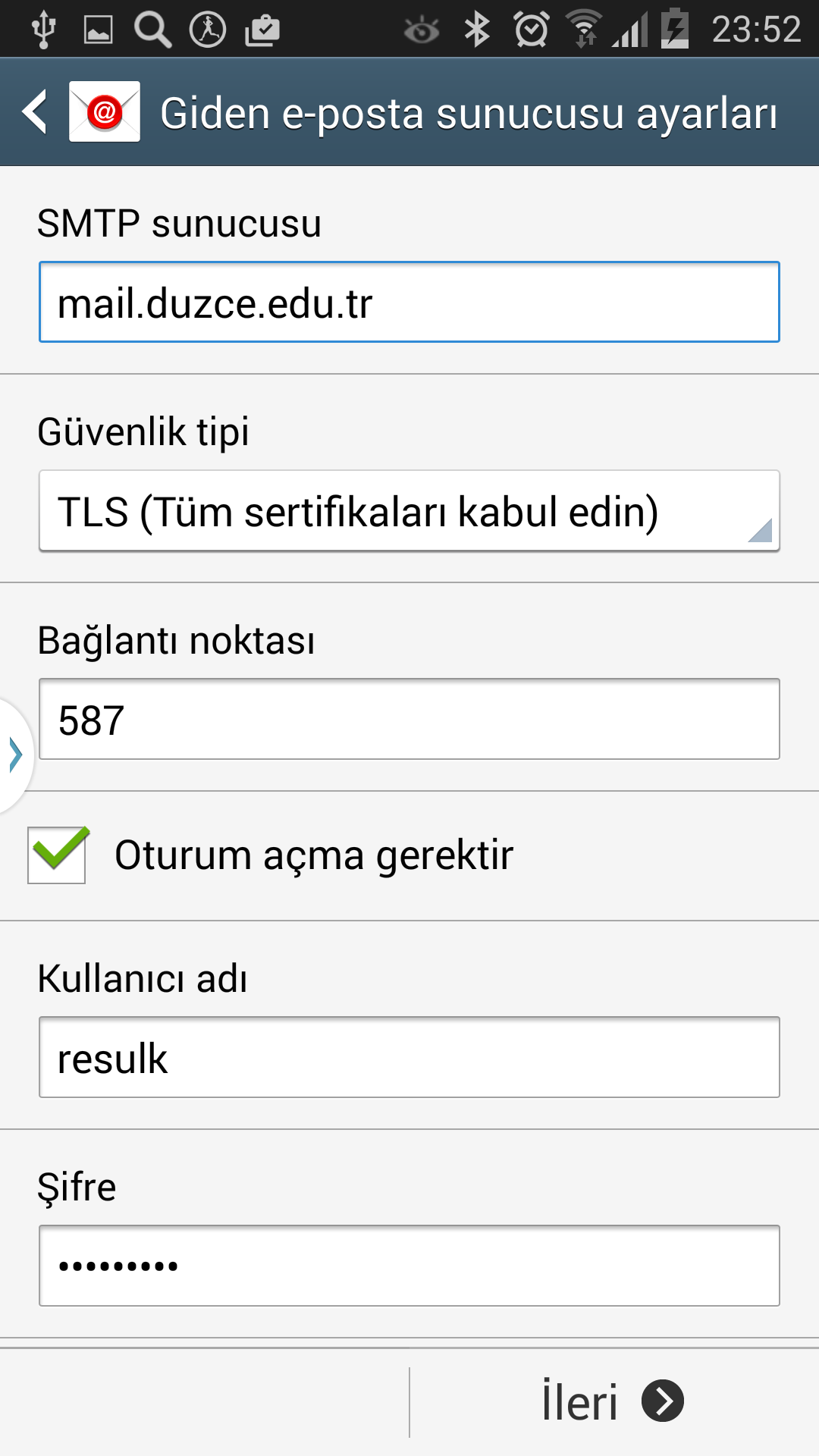 Program senkronizasyon ayarlarını yapınız ve İleri düğmesine basınız.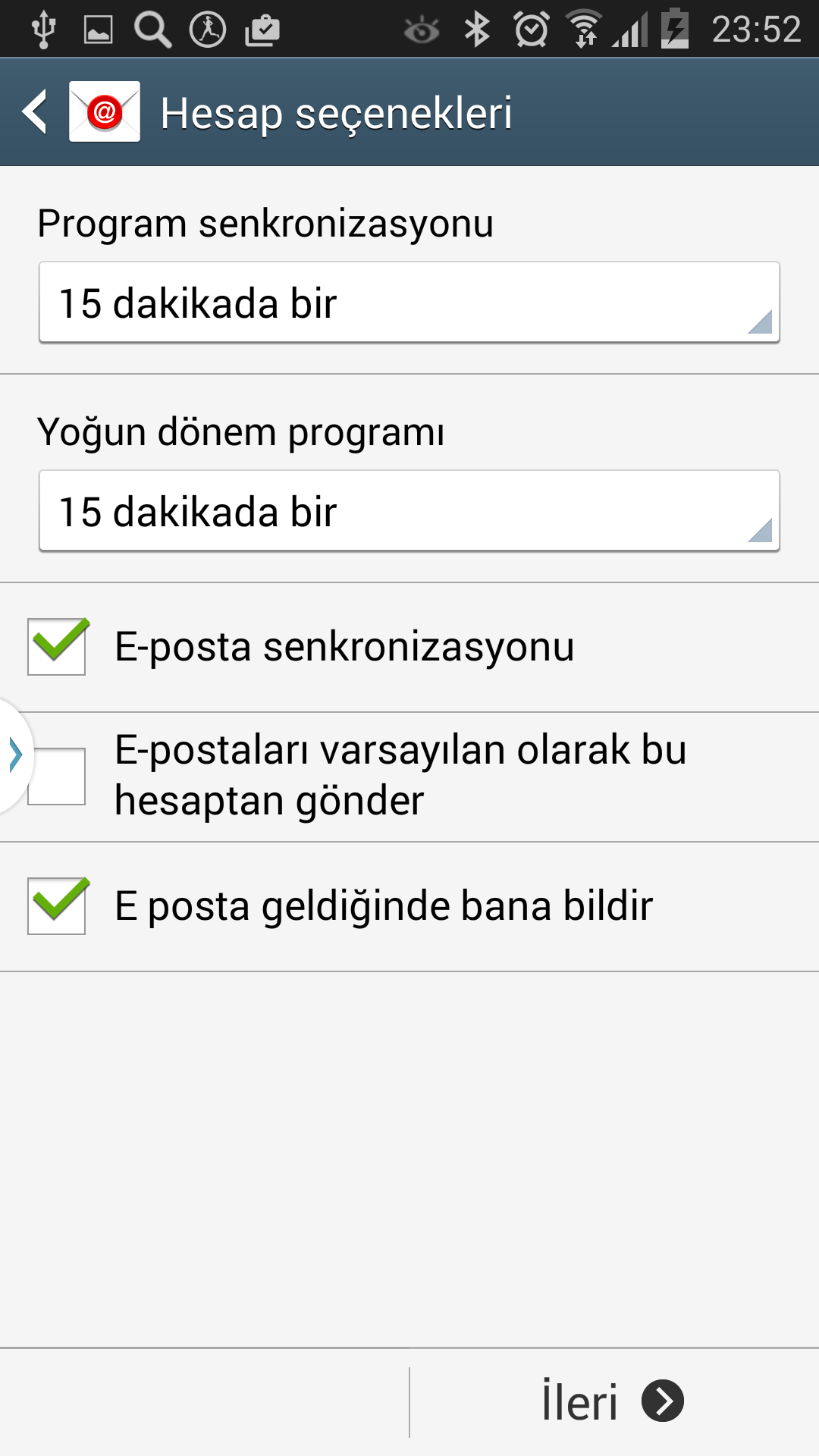 Posta kurulumunun tamamlandığına dair bildirimi görerek adımları Kaydet düğmesine basarak tamamlayınız.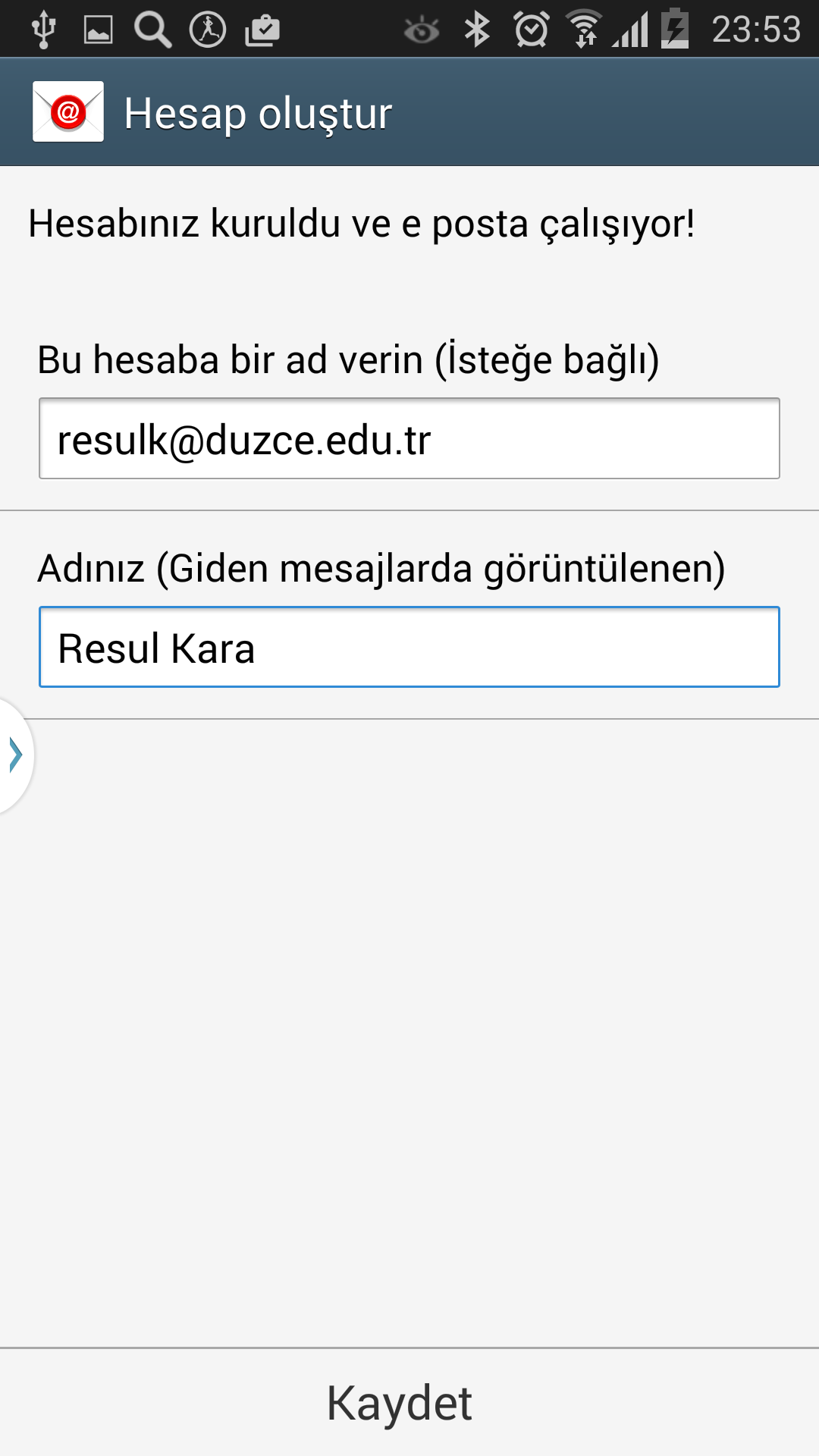 